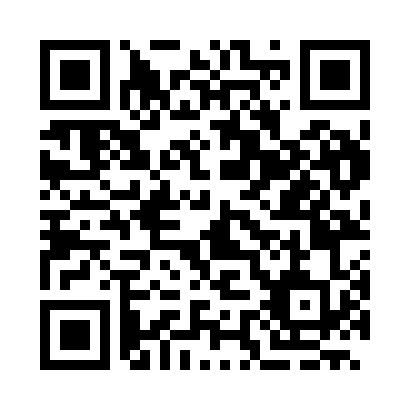 Prayer times for Kaynardzha, BulgariaWed 1 May 2024 - Fri 31 May 2024High Latitude Method: Angle Based RulePrayer Calculation Method: Muslim World LeagueAsar Calculation Method: HanafiPrayer times provided by https://www.salahtimes.comDateDayFajrSunriseDhuhrAsrMaghribIsha1Wed4:076:011:076:068:1410:002Thu4:056:001:076:078:1510:023Fri4:035:581:076:088:1610:044Sat4:015:571:076:088:1710:065Sun3:595:561:076:098:1810:086Mon3:575:541:076:108:1910:097Tue3:555:531:076:108:2110:118Wed3:535:521:066:118:2210:139Thu3:515:511:066:128:2310:1510Fri3:495:491:066:128:2410:1711Sat3:475:481:066:138:2510:1812Sun3:455:471:066:148:2610:2013Mon3:435:461:066:148:2710:2214Tue3:415:451:066:158:2910:2415Wed3:395:441:066:168:3010:2616Thu3:375:431:066:168:3110:2717Fri3:365:421:066:178:3210:2918Sat3:345:411:066:188:3310:3119Sun3:325:401:076:188:3410:3320Mon3:305:391:076:198:3510:3421Tue3:295:381:076:198:3610:3622Wed3:275:371:076:208:3710:3823Thu3:255:361:076:218:3810:3924Fri3:245:351:076:218:3910:4125Sat3:225:341:076:228:4010:4326Sun3:215:341:076:228:4110:4427Mon3:195:331:076:238:4210:4628Tue3:185:321:076:238:4310:4729Wed3:165:321:076:248:4410:4930Thu3:155:311:086:248:4410:5031Fri3:145:311:086:258:4510:52